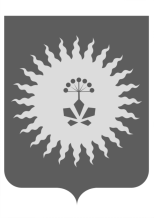 АДМИНИСТРАЦИЯАНУЧИНСКОГО МУНИЦИПАЛЬНОГО РАЙОНА            П О С Т А Н О В Л Е Н И Е            _27.07.2018 г.                       с.Анучино                        № 413О внесении изменений в  муниципальную программу«Развитие социально-культурной сферы Анучинского муниципального района  на 2015-2019 годы», утвержденную постановлением администрации Анучинского муниципального района от 25.09.2014 г. № 475 В соответствии со статьёй 179 Бюджетного кодекса Российской Федерации, во исполнение постановления  администрации Анучинского муниципального района от 02.06.2014г.  №295 «Об утверждении  Положения о порядке разработки, реализации и оценки эффективности муниципальных программ и ведомственных целевых программ Анучинского муниципального района», администрация Анучинского муниципального районаПОСТАНОВЛЯЕТ:В  муниципальную программу  «Развитие социально-культурной сферы Анучинского муниципального района  на 2015-2019 годы», утвержденную постановлением администрации Анучинского муниципального района от 25.09.2014 г. №475 (далее Программа) внести следующие изменения:Паспорт Программы, раздел «Объемы и источники финансирования Программы» читать в новой редакции: 2. Паспорт подпрограммы «Развитие физической культуры и спорта в Анучинском  муниципальном районе», раздел «Источники финансирования Подпрограммы», читать в новой редакции:2.1. Раздел IV. «Объем и источники финансирования Подпрограммы» подпрограммы «Развитие физической культуры и спорта в Анучинском  муниципальном районе» читать в новой редакции:Паспорт подпрограммы «Комплексные меры по профилактике экстремизма и терроризма в Анучинском муниципальном районе», раздел «Источники финансирования Подпрограммы», читать в новой редакции:3.1. В раздел 3. «Перечень программных мероприятий» добавить: 3.1.1.в пункт 3 «Меры по снижению уровня ксенофобии, этнической нетерпимости и формированию позитивных установок к представителям иных этнических и конфессиональных сообществ»:3.1.2. в пункт 4. «Минимизация и (или) ликвидация проявлений терроризма и экстремизма на территории Анучинского муниципального района»:3.2. Раздел V. «Объем и источники финансирования Подпрограммы» подпрограммы «Комплексные меры по профилактике экстремизма и терроризма в Анучинском муниципальном районе» читать в новой редакции:4. Начальнику общего отдела администрации Анучинского муниципального района (Бурдейная) разместить муниципальную программу «Развитие социально-культурной сферы Анучинского муниципального района» с изменениями на официальном интернет-сайте администрации Анучинского муниципального района.И.о. главы администрацииАнучинского муниципального района                                      А.П. КаменевОбъемы и источники финансирования (в текущих ценах каждого года)Общий объем финансирования Программы составляет:за счет средств федерального и краевого  бюджетов (по фактическому поступлению финансовых средств) рублей;местного бюджета: 14636,616 тыс. рублей, в т. ч. по годам:2015 г. –1034,88 тыс.рублей2016 г. -2595,66 тыс.рублей2017 г. -2079,65 тыс.рублей2018 г.-3330,5тыс.рублей 2019 г.-5595,926  тыс.рублейИсточники финансированияПодпрограммы Средства районного бюджета в пределах ассигнований, определенных решением о бюджете на соответствующий финансовый год;Средства краевого бюджета по согласованию с Департаментом по физической культуре и спорту Приморского краяОбщий объем составляет: 5698,696тыс. рублей, в т.ч. по годам:2015 год –314,97тыс. руб.2016 год – 263,0тыс. руб.2017 год – 224,3 тыс. руб.2018 год –400,0тыс. руб. 2019 год – 4496,426тыс. руб.№п/пМероприятие2015 г. 2016 г.2017 г.2018 г.2019 г.№п/пМероприятиетыс.руб.тыс.руб.тыс.руб.тыс.руб.тыс.руб. Физкультурно-оздоровительная, спортивно-массовая работа с населением района56,0213,0140,0202,3265,0Участие в краевых и дальневосточных соревнованиях124,00,024,32,780,0Укрепление спортивной базы района134,9750,060,0195,04151,426ИТОГО:314,97263,0224,34400,04496,426Объем и источники финансирования ПодпрограммыОбъём финансирования программы за счёт средств местного бюджета составляет 157,0 тысяч рублейв том числе:2015 – 35,0 тыс. рублей;2016 – 20,0 тыс. рублей;2017 – 3,0 тыс. рублей;2018 – 89,0 тыс. рублей.;2019 – 10, 0 тыс.рублей№Наименование мероприятияСрок исполненияИсполнитель3.3.Участие специалистов администрации в постоянно действующем семинаре «Приморье: народы, религии, общество»2015-2019Администрация АМР3.4.Участие в краевых фестивалях патриотической и авторской песни «Афганский ветер», национальных культур «Хоровод дружбы». Краевом конкурсе «Моя любовь – моя Россия» 2015-2019Отдел соцразвития, КУ МОУО, учреждения культуры сельских поселений3.5.Участие в международном кинофестивале стран АТР «Меридианы Тихого»2015-2019Отдел соцразвития, общий отдел, учреждения культуры сельских поселений3.6.Организовать общественно-политические мероприятия, посвященные Дню солидарности в борьбе с терроризмом2015-2019(сентябрь)Отдел соцразвития, КУ МОУО, учреждения культуры сельских поселений№Наименование мероприятияСрок исполненияИсполнитель4.2.Обеспечение средствами видеонаблюдения2019ГО и ЧСХОЗУп/пМероприятие2015 г. 2016201720182019(тыс.руб)(тыс.руб)(тыс.руб)(тыс.руб)(тыс.руб)1.Меры информационно-пропагандистского обеспечения профилактики экстремизма и терроризма2.Меры по профилактике экстремизма и терроризма среди учащихся6,38510,00,010,07,03.Меры по снижению уровня ксенофобии, этнической нетерпимости и формированию позитивных установок к представителям иных этнических и конфессиональных сообществ28,61510,03,03,03,04.Минимизация и (или) ликвидация проявлений терроризма и экстремизма на территории Анучинского муниципального района76,0ИТОГО:35,020,03,089,010,0